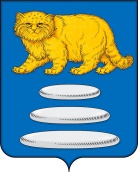 АДМИНИСТРАЦИЯ МУНИЦИПАЛЬНОГО РАЙОНА«СРЕТЕНСКИЙ РАЙОН»ПОСТАНОВЛЕНИЕг. Сретенск« 29 » ноября 2022 г.                                                                                № 430О комиссии по делам несовершеннолетних и защите их прав муниципального района «Сретенский район»В соответствии с Федеральным законом от 24 июня 1999 года №120-ФЗ «Об основах системы профилактики безнадзорности и правонарушений несовершеннолетних», Федеральным законом от 6 октября 2003 года № 131-ФЗ «Об общих принципах организации местного самоуправления в Российской Федерации», постановлением Правительства Российской федерации от 6 ноября 2013 года № 995 «Об утверждении Примерного положения о комиссии по делам несовершеннолетних и защите их прав», Законом Забайкальского края от 23 июля 2014 года № 1023-ЗЗК «О комиссиях по делам несовершеннолетних и защите их прав в Забайкальском крае», ст.12, п.3 ч.2 п.28, ч.4 ст.38 устава муниципального района «Сретенский район» в целях повышения эффективности системы профилактики безнадзорности и правонарушений несовершеннолетних, а также в связи с организационно-штатными мероприятиями Администрация муниципального района «Сретенский район» постановляет:1. Утвердить состав комиссии по делам несовершеннолетних и защите их прав муниципального района «Сретенский район» (Приложение №1).2. Утвердить прилагаемое Положение о комиссии по делам несовершеннолетних и защите их прав муниципального района «Сретенский район» (Приложение №2).3. Признать утратившими силу постановления Администрации муниципального района «Сретенский район» согласно прилагаемому перечню:3.1. Постановление администрации муниципального района «Сретенский район» от 14 мая 2009 года № 360 «О создании и утверждении персонального состава районной комиссии по делам несовершеннолетних и защите их прав».3.2. Постановление администрации муниципального района «Сретенский район» от 25 апреля 2011 года № 680 «О внесении изменений в персональный состав районной комиссии по делам несовершеннолетних и защите их прав».3.3. Постановление администрации муниципального района «Сретенский район» от 12 мая 2012 года № 232 «О внесении изменений в персональный состав районной комиссии по делам несовершеннолетних и защите их прав».3.4. Постановление администрации муниципального района «Сретенский район» от 5 февраля 2014 года № 67 «О внесении изменений в Постановление администрации муниципального района «Сретенский район» от 14.05.2009 года № 360 «О создании и утверждении персонального состава районной комиссии по делам несовершеннолетних и защите их прав».3.5. Постановление администрации муниципального района «Сретенский район» от 02 февраля 2016 года № 13 «О внесении изменений в Постановление администрации муниципального района «Сретенский район» от 14.05.2009 года № 360 «О создании и утверждении персонального состава районной комиссии по делам несовершеннолетних и защите их прав».3.6. Постановление администрации муниципального района «Сретенский район» от 20 декабря 2016 года № 228 «О внесении изменений в Постановление администрации муниципального района «Сретенский район» от 14.05.2009 года № 360 «О создании и утверждении персонального состава районной комиссии по делам несовершеннолетних и защите их прав».3.7. Постановление администрации муниципального района «Сретенский район» от 18 апреля 2014 года № 140 «О внесении изменений в Постановление администрации муниципального района «Сретенский район» от 14.05.2009 года № 360 «О создании и утверждении персонального состава районной комиссии по делам несовершеннолетних и защите их прав».3.8. Постановление администрации муниципального района «Сретенский район» от 13 сентября 2014 года № 328 «О внесении изменений в Постановление администрации муниципального района «Сретенский район» от 14.05.2009 года № 360 «О создании и утверждении персонального состава районной комиссии по делам несовершеннолетних и защите их прав».3.9. Постановление администрации муниципального района «Сретенский район» от 15 декабря 2017 года №495 «О внесении изменений в Постановление администрации муниципального района «Сретенский район» от 14.05.2009 года № 360 «О создании и утверждении персонального состава районной комиссии по делам несовершеннолетних и защите их прав».3.10. Постановление администрации муниципального района «Сретенский район» от 30 ноября 2018 года № 603 «О внесении изменений в Постановление администрации муниципального района «Сретенский район» от 14.05.2009 года № 360 «О создании и утверждении персонального состава районной комиссии по делам несовершеннолетних и защите их прав».3.11. Постановление администрации муниципального района «Сретенский район» от 04 февраля 2010 года № 26 «О внесении изменений в Постановление администрации муниципального района «Сретенский район» от 14.05.2009 года № 360 «О создании и утверждении персонального состава районной комиссии по делам несовершеннолетних и защите их прав».3.12. Постановление администрации муниципального района «Сретенский район» от 20 апреля 2020 года № 123 «Об утверждении Положения о комиссии по делам несовершеннолетних и защите их прав муниципального района «Сретенский район».3.13. Постановление администрации муниципального района «Сретенский район» от 07 сентября 2020 года № 262 «О внесении изменений в Постановление администрации муниципального района «Сретенский район» от 14.05.2009 года № 360 «О создании и утверждении персонального состава районной комиссии по делам несовершеннолетних и защите их прав».3.14. Постановление администрации муниципального района «Сретенский район» от 14 мая 2020 года № 143 «О внесении изменений в Постановление администрации муниципального района «Сретенский район» от 14.05.2009 года № 360 «О создании и утверждении персонального состава районной комиссии по делам несовершеннолетних и защите их прав».3.15. Постановление администрации муниципального района «Сретенский район» от 29 сентября 2020 года № 286 «О внесении изменений в Постановление администрации муниципального района «Сретенский район» от 14.05.2009 года № 360 «О создании и утверждении персонального состава районной комиссии по делам несовершеннолетних и защите их прав».3.16. Постановление администрации муниципального района «Сретенский район» от 10 ноября 2020 года № 319 «О внесении изменений в Постановление администрации муниципального района «Сретенский район» от 14.05.2009 года № 360 «О создании и утверждении персонального состава районной комиссии по делам несовершеннолетних и защите их прав».3.17. Постановление администрации муниципального района «Сретенский район» от 13 января 2021 года № 2 «О внесении изменений в Постановление администрации муниципального района «Сретенский район» от 14.05.2009 года № 360 «О создании и утверждении персонального состава районной комиссии по делам несовершеннолетних и защите их прав».3.18. Постановление администрации муниципального района «Сретенский район» от 09 марта 2021 года № 55 «О внесении изменений в Постановление администрации муниципального района «Сретенский район» от 14.05.2009 года № 360 «О создании и утверждении персонального состава районной комиссии по делам несовершеннолетних и защите их прав».3.19. Постановление администрации муниципального района «Сретенский район» от 08 июня 2021 года № 217 «О внесении изменений в Постановление администрации муниципального района «Сретенский район» от 14.05.2009 года № 360 «О создании и утверждении персонального состава районной комиссии по делам несовершеннолетних и защите их прав».3.20. Постановление администрации муниципального района «Сретенский район» от 24 мая 2022 года № 2 «О внесении изменений в Постановление администрации муниципального района «Сретенский район» от 14.05.2009 года № 360 «О создании и утверждении персонального состава районной комиссии по делам несовершеннолетних и защите их прав».3.21. Постановление администрации муниципального района «Сретенский район» от 11 июля 2022 года № 238 «О внесении изменений в Постановление администрации муниципального района «Сретенский район» от 14.05.2009 года № 360 «О создании и утверждении персонального состава районной комиссии по делам несовершеннолетних и защите их прав».4. Настоящее постановление опубликовать (обнародовать) в порядке установленным Уставом муниципального района «Сретенский район». 5. Настоящее постановление вступает в силу после дня его официального опубликования (обнародования) в порядке установленным Уставом муниципального района «Сретенский район».6. Контроль исполнения настоящего постановления возложить на заместителя главы муниципального района «Сретенский район» по социальным вопросам, председателя комитета социальной политики.Состав комиссии по делам несовершеннолетних и защите их прав муниципального района «Сретенский район»УтвержденоПостановлением администрации МР «Сретенский район»от «  » ноября 2022 года № _____Положение о комиссии по делам несовершеннолетних и защите их прав муниципального района «Сретенский район»1. Комиссия по делам несовершеннолетних и защите их прав администрации муниципального района «Сретенский район»1.1. Комиссия по делам несовершеннолетних и защите их прав в муниципальном районе «Сретенский район» (далее - комиссия) является постоянно действующим коллегиальным органом системы профилактики безнадзорности и правонарушений несовершеннолетних, созданным в целях координации деятельности органов и учреждений системы профилактики безнадзорности и правонарушений несовершеннолетних по предупреждению безнадзорности, беспризорности, правонарушений и антиобщественных действий несовершеннолетних, выявлению и устранению причин и условий, способствующих этому, обеспечению защиты прав и законных интересов несовершеннолетних, социально-педагогической реабилитации несовершеннолетних, находящихся в социально опасном положении, выявлению и пресечению случаев вовлечения несовершеннолетних в совершение преступлений и антиобщественных действий в муниципальном районе «Сретенский район».1.2. В случаях, предусмотренных законодательством Российской Федерации, комиссии выполняют функции специализированного государственного органа по применению принудительных мер воспитательного воздействия к несовершеннолетним, освобожденным судом от уголовной ответственности.1.3. Настоящее Положение регламентирует вопросы образования и деятельности Комиссии по делам несовершеннолетних и защите их прав администрации муниципального района «Сретенский район».2. Порядок образования и состав комиссии.2.1. Комиссия образуется по постановлению администрации муниципального района «Сретенский район» в количестве 11-15 человек с утверждением персонального состава.2.2. Комиссия состоит из председателя, его заместителя (заместителей), ответственного секретаря и иных членов. Функции председателя Комиссии возлагаются на заместителя руководителя администрации муниципального района по социальным вопросам.2.3. В качестве членов в состав Комиссии могут входить руководители (их заместители) органов и учреждений системы профилактики безнадзорности и правонарушений несовершеннолетних, по согласованию - депутаты представительного органа муниципального района, представители иных государственных (муниципальных) органов и учреждений, общественных объединений, религиозных конфессий, граждане, имеющие опыт работы с несовершеннолетними. В Комиссию, в зависимости от численности несовершеннолетнего населения, проживающего на территории муниципального района, в соответствии с законом Забайкальского края вводятся специалисты, осуществляющие работу по защите прав ребенка, являющиеся муниципальными служащими2.4. Организацию деятельности Комиссии обеспечивает ответственный секретарь, функции которого осуществляет муниципальный служащий.2.5. По приглашению  Комиссии в ее заседаниях принимают участие с правом совещательного голоса представители организаций и общественных объединений, занимающихся проблемами несовершеннолетних, их родителей (законных представителей).3. Полномочия комиссии.3.1. Задачами комиссий являются:а) предупреждение безнадзорности, беспризорности, правонарушений и антиобщественных действий несовершеннолетних, выявление и устранение причин и условий, способствующих этому;б) обеспечение защиты прав и законных интересов несовершеннолетних;в) социально-педагогическая реабилитация несовершеннолетних, находящихся в социально опасном положении, в том числе, связанном с немедицинским потреблением наркотических средств и психотропных веществ;г) выявление и пресечение случаев вовлечения несовершеннолетних в совершение преступлений других противоправных и (или) антиобщественных действий, а также случаев склонения их к суицидальным действиям.3.2. Комиссия рассматривает дела об административных правонарушениях, совершенных несовершеннолетними, их родителями (законными представителями) либо иными лицами, отнесенные Кодексом Российской Федерации об административных правонарушениях и Законом Забайкальского края от 2 июля 2009 года № 198-ЗЗК "Об административных правонарушениях" к компетенции муниципальных комиссий, а также материалы (дела), не связанные с делами об административных правонарушениях.3.3. Комиссия в пределах своей компетенции:- координирует деятельность органов и учреждений системы профилактики по предупреждению безнадзорности, беспризорности, правонарушений и антиобщественных действий несовершеннолетних, выявлению и устранению причин и условий, способствующих этому, обеспечению защиты прав и законных интересов несовершеннолетних, социально-педагогической реабилитации несовершеннолетних, находящихся в социально опасном положении, выявлению и пресечению случаев вовлечения несовершеннолетних в совершение преступлений, других противоправных и (или) антиобщественных действий, а также случаев склонения их к суицидальным действиям, осуществляют мониторинг их деятельности в пределах и порядке, которые установлены законодательством Российской Федерации и законодательством Забайкальского края;- обеспечивает осуществление мер по защите и восстановлению прав и законных интересов несовершеннолетних, защите их от всех форм дискриминации, физического или психического насилия, оскорбления, грубого обращения, сексуальной и иной эксплуатации, выявлению и устранению причин и условий, способствующих безнадзорности, беспризорности, правонарушениям и антиобщественным действиям несовершеннолетних;- анализирует выявленные органами и учреждениями системы профилактики причины и условия безнадзорности и правонарушений несовершеннолетних, принимают меры по их устранению;- утверждает межведомственные планы (программы, порядки взаимодействия) по наиболее актуальным направлениям в области профилактики безнадзорности и правонарушений несовершеннолетних, защиты их прав и законных интересов;- участвует в разработке и реализации целевых программ, направленных на защиту прав и законных интересов несовершеннолетних, профилактику их безнадзорности и правонарушений;- принимает меры по совершенствованию деятельности органов и учреждений системы профилактики по итогам анализа и обобщения представляемых органами и учреждениями системы профилактики сведений об эффективности принимаемых ими мер по обеспечению защиты прав и законных интересов несовершеннолетних, профилактике их безнадзорности и правонарушений;- принимает меры по совершенствованию взаимодействия органов и учреждений системы профилактики с социально ориентированными некоммерческими организациями, общественными объединениями и религиозными организациями, другими институтами гражданского общества и гражданами, по привлечению их к участию в деятельности по профилактике безнадзорности и правонарушений несовершеннолетних, защите их прав и законных интересов, их социально-педагогической реабилитации;- может утверждать составы межведомственных рабочих групп по изучению деятельности органов и учреждений системы профилактики и порядок их работы с несовершеннолетними и семьями, находящимися в социально опасном положении, а также деятельности по профилактике вовлечения несовершеннолетних в совершение правонарушений и антиобщественных действий, предупреждению случаев насилия и всех форм посягательств на жизнь, здоровье и половую неприкосновенность несовершеннолетних;Полномочия- подготавливает совместно с соответствующими органами или учреждениями представляемые в суд материалы по вопросам, связанным с содержанием несовершеннолетних в специальных учебно-воспитательных учреждениях закрытого типа, а также по иным вопросам, предусмотренным законодательством Российской Федерации;- дает согласие организациям, осуществляющим образовательную деятельность, на отчисление несовершеннолетних обучающихся, достигших возраста 15 лет и не получивших основного общего образования;- дает при наличии согласия родителей или иных законных представителей несовершеннолетнего обучающегося и органа местного самоуправления, осуществляющего управление в сфере образования, согласие на оставление несовершеннолетним, достигшим возраста 15 лет, общеобразовательной организации до получения основного общего образования; Комиссия принимает совместно с родителями (законными представителями) несовершеннолетнего, достигшего возраста 15 лет и оставившего общеобразовательную организацию до получения основного общего образования, и органами местного самоуправления, осуществляющими управление в сфере образования, не позднее чем в месячный срок меры по продолжению освоения таким несовершеннолетним образовательной программы основного общего образования в иной форме обучения и с его согласия по трудоустройству;- обеспечивает оказание помощи в бытовом устройстве несовершеннолетних, освобожденных из учреждений уголовно-исполнительной системы либо вернувшихся из специальных учебно-воспитательных учреждений, а также состоящих на учете в уголовно-исполнительных инспекциях, содействие в определении форм устройства других несовершеннолетних, нуждающихся в помощи государства, оказание помощи по трудоустройству несовершеннолетних (с их согласия);- применяет меры воздействия в отношении несовершеннолетних, их родителей или иных законных представителей в случаях и порядке, которые предусмотрены законодательством Российской Федерации и законодательством Забайкальского края;- принимает решения на основании заключения психолого-медико-педагогической комиссии о направлении несовершеннолетних в возрасте от 8 до 18 лет, нуждающихся в специальном педагогическом подходе, в специальные учебно-воспитательные учреждения открытого типа с согласия родителей или иных законных представителей, а также самих несовершеннолетних в случае достижения ими возраста 14 лет;- принимает постановления об отчислении несовершеннолетних из специальных учебно-воспитательных учреждений открытого типа;- подготавливает и направляет в органы государственной власти Забайкальского края и органы местного самоуправления в порядке, установленном законодательством Забайкальского края, отчеты о работе по профилактике безнадзорности и правонарушений несовершеннолетних на территории муниципального района «Сретенский район»;- рассматривает информацию (материалы) о фактах совершения несовершеннолетними, не подлежащими уголовной ответственности в связи с не достижением возраста наступления уголовной ответственности, общественно опасных деяний и принимают решения о применении к ним мер воздействия или о ходатайстве перед судом об их помещении в специальные учебно-воспитательные учреждения закрытого типа, а также ходатайства, просьбы, жалобы и другие обращения несовершеннолетних, их родителей или иных законных представителей, относящиеся к установленной сфере деятельности комиссий;- рассматривает дела об административных правонарушениях, совершенных несовершеннолетними, их родителями (законными представителями) либо иными лицами, отнесенных Кодексом Российской Федерации об административных правонарушениях и законом Забайкальского края от 02.07.2009 г. №198 –ЗЗК « Об административных правонарушениях»;- обращается в суд по вопросам возмещения вреда, причиненного здоровью несовершеннолетнего, его имуществу, и (или) морального вреда в порядке, установленном законодательством Российской Федерации;- согласовывает представления (заключения) администраций специальных учебно-воспитательных учреждений закрытого типа, вносимые в суды по месту нахождения указанных учреждений: о продлении срока пребывания несовершеннолетнего в специальном учебно-воспитательном учреждении закрытого типа не позднее чем за один месяц до истечения установленного судом срока пребывания несовершеннолетнего в указанном учреждении; о прекращении пребывания несовершеннолетнего в специальном учебно-воспитательном учреждении закрытого типа на основании заключения психолого-медико-педагогической комиссии указанного учреждения до истечения установленного судом срока, если несовершеннолетний не нуждается в дальнейшем применении этой меры воздействия (не ранее 6 месяцев со дня поступления несовершеннолетнего в специальное учебно-воспитательное учреждение закрытого типа) или в случае выявления у него заболеваний, препятствующих содержанию и обучению в специальном учебно-воспитательном учреждении закрытого типа; о переводе несовершеннолетнего в другое специальное учебно-воспитательное учреждение закрытого типа в связи с возрастом, состоянием здоровья, а также в целях создания наиболее благоприятных условий для его реабилитации; о восстановлении срока пребывания несовершеннолетнего в специальном учебно-воспитательном учреждении закрытого типа в случае его самовольного ухода из указанного учреждения, невозвращения в указанное учреждение из отпуска, а также в других случаях уклонения несовершеннолетнего от пребывания в специальном учебно-воспитательном учреждении закрытого типа;- дает совместно с соответствующей государственной инспекцией труда согласие на расторжение трудового договора с работниками в возрасте до 18 лет по инициативе работодателя (за исключением случаев ликвидации организации или прекращения деятельности индивидуального предпринимателя);- участвует в разработке проектов нормативных правовых актов по вопросам защиты прав и законных интересов несовершеннолетних;- координирует проведение органами и учреждениями системы профилактики индивидуальной профилактической работы в отношении категорий лиц, указанных в статье 5 Федерального закона "Об основах системы профилактики безнадзорности и правонарушений несовершеннолетних";- утверждает межведомственные планы (программы) индивидуальной профилактической работы или принимают постановления о реализации конкретных мер по защите прав и интересов детей в случаях, если индивидуальная профилактическая работа в отношении лиц, указанных в статье 5 Федерального закона "Об основах системы профилактики безнадзорности и правонарушений несовершеннолетних", требует использования ресурсов нескольких органов и (или) учреждений системы профилактики, и контролируют их исполнение;- содействует привлечению социально ориентированных некоммерческих организаций и общественных объединений к реализации межведомственных планов (программ) индивидуальной профилактической работы;- осуществляет иные полномочия, которые предусмотрены законодательством Российской Федерации и законодательством су Забайкальского края.3.4.  Комиссия вправе:- запрашивать информацию, необходимую для осуществления своих полномочий, от органов государственной власти, органов местного самоуправления, организаций независимо от их форм собственности, от органов и учреждений системы профилактики безнадзорности и правонарушений несовершеннолетних;- привлекать в случае необходимости к своей работе должностных лиц, специалистов для оказания помощи при подготовке материалов по рассматриваемым вопросам, относящимся к полномочиям муниципальной комиссии;- проводить профилактическую работу с безнадзорными несовершеннолетними, употребляющими спиртные напитки, наркотические средства, психотропные вещества, привлекавшимися к административной ответственности, вернувшимися из специальных учебно-воспитательных или лечебных учреждений закрытого типа (при наличии ходатайства администрации), освободившимися из мест лишения свободы.4. Порядок организации деятельности Комиссии.4.1. Комиссия осуществляет деятельность в соответствии с планами работы, утвержденными на заседаниях.4.2. Заседания Комиссии проводятся не реже двух раз в месяц.
Комиссии вправе проводить внеочередные и выездные заседания.4.3. К вопросам обеспечения деятельности комиссий относятся:- подготовка и организация проведения заседаний и иных плановых мероприятий комиссии;- осуществление контроля за своевременностью подготовки и представления материалов для рассмотрения на заседаниях комиссии;- ведение делопроизводства комиссии;- оказание консультативной помощи представителям органов и учреждений системы профилактики безнадзорности и правонарушений несовершеннолетних, а также представителям иных территориальных органов федеральных органов исполнительной власти, исполнительных органов государственной власти Забайкальского края, органов местного самоуправления и организаций, участвующим в подготовке материалов к заседанию комиссии, при поступлении соответствующего запроса;- участие в организации межведомственных мероприятий по профилактике безнадзорности и правонарушений несовершеннолетних, в том числе межведомственных конференций, совещаний, семинаров;- участие по приглашению органов и организаций в проводимых ими проверках, совещаниях, семинарах, коллегиях, конференциях и других мероприятиях по вопросам профилактики безнадзорности и правонарушений несовершеннолетних;- организация рассмотрения комиссией поступивших в комиссию обращений граждан, сообщений органов и учреждений системы профилактики безнадзорности и правонарушений несовершеннолетних по вопросам, относящимся к ее компетенции;- осуществление сбора, обработки и обобщения информации, необходимой для решения задач, стоящих перед комиссией;- осуществление сбора и обобщение информации о численности лиц, предусмотренных статьей 5 Федерального закона от 24 июня 1999 года N 120-ФЗ "Об основах системы профилактики безнадзорности и правонарушений несовершеннолетних", в отношении которых органами и учреждениями системы профилактики безнадзорности и правонарушений несовершеннолетних проводится индивидуальная профилактическая работа;- обобщение сведений о детской безнадзорности, правонарушениях несовершеннолетних, защите их прав и законных интересов для представления на рассмотрение комиссии с целью анализа ситуации;        - подготовка информационных и аналитических материалов по вопросам профилактики безнадзорности и правонарушений несовершеннолетних;- организация по поручению председателя комиссии работы экспертных групп, штабов, а также консилиумов и других совещательных органов для решения задач, стоящих перед комиссией;- осуществление взаимодействия с федеральными государственными органами, федеральными органами государственной власти, органами государственной власти субъектов Российской Федерации, органами местного самоуправления, общественными и иными объединениями, организациями для решения задач, стоящих перед комиссией;- направление запросов в федеральные государственные органы, федеральные органы государственной власти, органы государственной власти Забайкальского края, органы местного самоуправления, организации, муниципальные комиссии о представлении необходимых для рассмотрения на заседании комиссии материалов (информации) по вопросам, отнесенным к ее компетенции;- обеспечение доступа к информации о деятельности комиссии путем участия в подготовке публикаций и выступлений в средствах массовой информации, в информационно-телекоммуникационной сети "Интернет" без использования в публикациях и выступлениях сведений, разглашение которых нарушает охраняемые законом права и интересы несовершеннолетних, их родителей или иных законных представителей.4.4. Председатель комиссии: - осуществляет полномочия члена комиссии, предусмотренные абзацами 1-5 и 7 п.4.7 настоящего положения;- осуществляет руководство деятельностью комиссии;- председательствует на заседании комиссии и организует ее работу;- имеет право решающего голоса при голосовании на заседании комиссии;- представляет комиссию в государственных органах, органах местного самоуправления и организациях;- утверждает повестку дня заседания комиссии;- назначает дату заседания комиссии;- дает заместителю председателя комиссии, ответственному секретарю комиссии, членам комиссии обязательные к исполнению поручения по вопросам, отнесенным к компетенции комиссии;- представляет уполномоченным органам (должностным лицам) предложения по формированию персонального состава комиссии;- осуществляет контроль за исполнением плана работы комиссии, подписывает постановления комиссии;- обеспечивает представление отчетности о работе по профилактике безнадзорности и правонарушений несовершеннолетних в установленном законодательством порядке.4.5.  Заместитель председателя комиссии: - осуществляет полномочия члена комиссии, предусмотренные абзацами 1-5 и 7 п.4.7 настоящего положения;- выполняет поручения председателя комиссии;- исполняет обязанности председателя комиссии в его отсутствие;- обеспечивает контроль за исполнением решений комиссии;- обеспечивает контроль за своевременной подготовкой материалов для рассмотрения на заседании комиссии.4.6. Ответственный секретарь комиссии: - осуществляет полномочия члена комиссии, предусмотренные абзацами 1, 3-5 и 7 п.4.7 настоящего положения;- осуществляет подготовку материалов для рассмотрения на заседании комиссии;- выполняет поручения председателя и заместителя председателя комиссии;- оповещает членов комиссии и лиц, участвующих в заседании комиссии, о времени и месте заседания, проверяет их явку, знакомит с материалами по вопросам, вынесенным на рассмотрение комиссии;- осуществляет оформление решений, принимаемых комиссией по результатам рассмотрения соответствующих вопросов на заседании;- обеспечивает вручение копий постановлений, а в случае необходимости - выписок из протоколов заседаний комиссии.4.7. Члены комиссии обладают равными правами при рассмотрении и обсуждении вопросов (дел), отнесенных к компетенции комиссии, и осуществляют следующие функции:-  участвуют в заседании комиссии и его подготовке;- предварительно (до заседания комиссии) знакомятся с материалами по вопросам, выносимым на рассмотрение;- вносят предложения об отложении рассмотрения вопроса (дела) и о запросе дополнительных материалов по нему;- вносят предложения по совершенствованию работы по профилактике безнадзорности и правонарушений несовершеннолетних, защите их прав и законных интересов, выявлению и устранению причин и условий, способствующих безнадзорности и правонарушениям несовершеннолетних;- участвуют в обсуждении решений, принимаемых комиссией по рассматриваемым вопросам (делам), и голосуют при их принятии;- составляют протоколы об административных правонарушениях в случаях и порядке, предусмотренных Кодексом Российской Федерации 
об административных правонарушениях;- посещают организации, обеспечивающие реализацию несовершеннолетними их прав на образование, труд, отдых, охрану здоровья и медицинскую помощь, жилище и иных прав, в целях проверки поступивших в комиссию сообщений о нарушении прав и законных интересов несовершеннолетних, наличии угрозы в отношении их жизни и здоровья, ставших известными случаях применения насилия и других форм жестокого обращения с несовершеннолетними, а также в целях выявления причин и условий, способствовавших нарушению прав и законных интересов несовершеннолетних, их безнадзорности и совершению правонарушений;- выполняют поручения председателя комиссии.4.8. Председатель комиссии несет персональную ответственность за организацию работы комиссии и представление отчетности о состоянии профилактики безнадзорности и правонарушений несовершеннолетних в соответствии с законодательством Российской Федерации и законодательством Забайкальского края.4.9. Все материалы (дела) в отношении несовершеннолетних на заседании  Комиссии рассматриваются при участии несовершеннолетних и их родителей (законных представителей).4.10. Заседание Комиссии считается правомочным, если на нем присутствует не менее половины ее членов. Члены комиссии участвуют в ее заседаниях без права замены.4.11. На заседании Комиссии председательствует ее председатель либо заместитель председателя комиссии.4.12. При голосовании член комиссии имеет один голос и голосует лично. Член комиссии вправе на заседании комиссии довести до сведения членов комиссии свое особое мнение по вопросу, вынесенному на голосование. Особое мнение, изложенное в письменной форме, прилагается к протоколу заседания комиссии.4.13. Протокол заседания Комиссии подписывается председателем комиссии или его заместителем, председательствующим на заседании, и ответственным секретарем Комиссии.4.14. Протокол Комиссии содержат:- наименование комиссии;- дату, время и место проведения заседания;- сведения о присутствующих и отсутствующих членах комиссии;- сведения об иных лицах, присутствующих на заседании;- вопрос повестки дня, по которому вынесено постановление;- содержание рассматриваемого вопроса;- выявленные по рассматриваемому вопросу нарушения прав и законных интересов несовершеннолетних (при их наличии);- сведения о выявленных причинах и условиях, способствующих безнадзорности, беспризорности, правонарушениям и антиобщественным действиям несовершеннолетних (при их наличии);- решение, принятое по рассматриваемому вопросу.4.15.Решения Комиссии оформляются в форме постановлений. В случаях, установленных Кодексом Российской Федерации об административных правонарушениях, для решения вопросов, необходимых для рассмотрения дела об административном правонарушении, Комиссия выносит определения.4.16. Постановления комиссии содержат:- меры, направленные на устранение причин и условий, способствующих безнадзорности, беспризорности, правонарушениям и антиобщественным действиям несовершеннолетних, которые должны предпринять соответствующие органы или учреждения системы профилактики;- сроки, в течение которых должны быть приняты меры, направленные на устранение причин и условий, способствующих безнадзорности, беспризорности, правонарушениям и антиобщественным действиям несовершеннолетних.4.17. Постановления Комиссии направляются членам комиссии, в органы и учреждения системы профилактики безнадзорности и правонарушений несовершеннолетних и иным заинтересованным лицам и организациям.4.18. Решения Комиссии, принятые в пределах ее полномочий, обязательны для исполнения органами и учреждениями системы профилактики безнадзорности и правонарушений несовершеннолетних. Неисполнение либо создание препятствий исполнению решений Комиссии влечет административную ответственность, установленную законом Забайкальского края.4.18. Органы и учреждения системы профилактики безнадзорности и правонарушений несовершеннолетних обязаны сообщить Комиссии о мерах, принятых по исполнению решений, в указанный в них срок.4.19. Решения Комиссии могут быть обжалованы в порядке, установленном законодательством Российской Федерации.4.20. Комиссия имеет бланки и печати со своим наименованием.4.21. Полномочия председателя, заместителя председателя, ответственного секретаря, члена комиссии прекращаются при наличии следующих оснований:- подача письменного заявления о прекращении полномочий председателя комиссии (заместителя председателя, ответственного секретаря или члена комиссии) уполномоченным органам (должностным лицам);- признание председателя комиссии (заместителя председателя, ответственного секретаря или члена комиссии) решением суда, вступившим в законную силу, недееспособным, ограниченно дееспособным и безвестно отсутствующим или умершим;- прекращение полномочий комиссии;- увольнение председателя комиссии (заместителя председателя, ответственного секретаря или члена комиссии) с занимаемой должности в органе и учреждении системы профилактики безнадзорности и правонарушений несовершеннолетних, ином государственном органе, органе местного самоуправления или общественном объединении, от которого указанное лицо было включено (делегировано) в состав комиссии;- отзыв (замена) председателя комиссии (заместителя председателя, ответственного секретаря или члена комиссии) по решению руководителя органа или учреждения системы профилактики безнадзорности и правонарушений несовершеннолетних, иного государственного органа, органа местного самоуправления или общественного объединения, от которого указанное лицо было включено (делегировано) в ее состав;- систематическое неисполнение или ненадлежащее исполнение председателем комиссии (заместителем председателя, ответственным секретарем или членом комиссии) своих полномочий;- по факту смерти.2.22. При прекращении полномочий председатель комиссии (заместитель председателя, ответственный секретарь или член комиссии) исключаются из ее состава.5. Рассмотрение поступивших в Комиссию материалов (дел), не связанных с делами об административных правонарушениях5.1. Комиссия рассматривает материалы (дела), не связанные с делами об административных правонарушениях:- по заявлению несовершеннолетних, их родителей (законных представителей), других заинтересованных лиц;- по собственной инициативе;- по представлению органов и учреждений системы профилактики безнадзорности и правонарушений несовершеннолетних;- по представлению правоохранительных органов.5.2. Материалы (дела), не связанные с делами об административных правонарушениях, поступившие в Комиссию, в целях обеспечения своевременного и правильного решения предварительно изучаются председателем комиссии или его заместителем. Предварительное изучение указанных материалов (дел) производится в срок не более десяти календарных дней с момента их поступления. В процессе предварительного изучения указанных материалов (дел) разрешаются следующие вопросы:- относится ли рассмотрение данного материала (дела) к полномочиям Комиссии;- имеется ли необходимость в проведении дополнительной проверки обстоятельств, имеющих значение для правильного и своевременного рассмотрения материала, а также в истребовании дополнительных материалов;- имеются ли ходатайства или отводы.5.3. По результатам предварительного изучения материалов (дел), не связанных с делами об административных правонарушениях, председателем муниципальной комиссии или его заместителем принимается следующее решение:- о назначении даты, времени и места проведения заседания муниципальной комиссии и об извещении несовершеннолетнего, его родителей (законных представителей), прокурора, других лиц, чье участие в заседании будет признано обязательным;- об отложении рассмотрения материалов (дел);- о возвращении поступивших материалов (дел) органам, направившим материалы, если их рассмотрение не отнесено к полномочиям муниципальных комиссий или если они требуют проведения дополнительной проверки;- о рассмотрении ходатайств несовершеннолетнего, его родителей (законных представителей) по существу вопросов, подлежащих рассмотрению на заседании муниципальной комиссии;- о принятии мер по обеспечению явки несовершеннолетнего на заседание муниципальной комиссии.5.4. Материалы, подготовленные к заседанию Комиссии, предоставляются по запросу несовершеннолетним, в отношении которых проводится заседание, их родителям (законным представителям).5.5. Материалы (дела), не связанные с делами об административных правонарушениях, рассматриваются в Комиссии в срок не позднее 15 календарных дней со дня поступления указанных материалов (дел).5.6. В случае поступления ходатайств от лиц, участвующих в заседаниях Комиссии, либо в случае необходимости дополнительного выяснения обстоятельств по рассматриваемым материалам (делам), не связанным с делами об административных правонарушениях, срок рассмотрения материалов (дел) может быть продлен на срок не более одного месяца. О продлении указанного срока Комиссия выносят мотивированное определение.6. Порядок представления комиссией отчетности6.1. Комиссия подготавливает и направляет в Краевую Комиссию по делам несовершеннолетних и защите их прав Забайкальского края отчет о работе по профилактике безнадзорности и правонарушений несовершеннолетних на территории муниципального района «Сретенский район» за год в срок до 15 января года, следующего за отчетным, за полугодие - до 1 июля текущего года; дополнительную информацию по требованию в указанные Краевой Комиссией сроки.7. Материально-техническое и организационное обеспечение деятельности комиссии.7.1. Материально-техническое и организационное обеспечение деятельности Комиссии осуществляется администрацией муниципального района «Сретенский район»Расчёт рассылки1 экз. – дело.2 экз. – Заместителю главы муниципального района «Сретенский район» по социальным вопросам, председателю комитета социальной политики.3 экз. – Начальнику Сретенского отдела ГКУ «Краевой центр социальной защиты населения» Забайкальского края.4 экз. – Начальнику отдела по физической культуре и спорту, молодежной политике и охране труда комитета социальной политики Администрации МР «Сретенский район».5 экз. – Консультанту по делам несовершеннолетних и защите их прав отдела по физической культуре, спорту и молодежной политике, здравоохранения и охране труда, комитета социальной политики МР «Сретенский район».6 экз. –  Начальнику Сретенского отдела ГКУ «Краевой центр занятости населения» Забайкальского края.7 экз. – Директору ГОУ «Сретенское специальное учреждение закрытого типа».8 экз. – Директору ГУСО ССРЦ им С.Г. Киргизова.9 экз. – Начальнику отдела опеки и попечительства управления образованием администрации МР «Сретенский район».10 экз. – Начальнику управления образованием администрации МР «Сретенский район».11 экз. – Вр.и.о начальника Сретенского МФ ФКУ УИИ УФСИН России по Забайкальскому краю, лейтенант внутренней службы.12 экз. – Начальнику отдела культуры  администрации муниципального района «Сретенский район».13 экз. – Заместителю начальника полиции (по охране общественного порядка) ОМВД России по Сретенскому району подполковник полиции.14 экз. – Главному врачу ГУЗ «Сретенская ЦРБ».И.о. Главы муниципального района «Сретенский район»                                                                      С.А. СкворцовСогласовано ______________ Заместитель главы муниципального района «Сретенский район» по социальным вопросам, председатель комитета социальной политики Е.А.Верхотурова Согласовано ______________ Заместитель главы муниципального района «Сретенский район» по социальным вопросам, председатель комитета социальной политики Е.А.Верхотурова Исп. В.И. Наумова8 (30246) 2-16-21УтвержденоПостановлением администрации МР «Сретенский район»от «     » ноября 2022 года № _____1Заместитель главы муниципального района «Сретенский район» по социальным вопросам, председатель комитета социальной политикипредседатель комиссии по делам несовершеннолетних и защите их прав муниципального района «Сретенский район»член комиссии2Начальник Сретенского отдела ГКУ «Краевой центр социальной защиты населения» Забайкальского краяпервый заместитель председателя комиссии, член комиссии3Начальник отдела по физической культуре и спорту, молодежной политике и охране труда комитета социальной политики Администрации МР «Сретенский район»второй заместитель председателя комиссии, член комиссии4Консультант по делам несовершеннолетних и защите их прав отдела по физической культуре, спорту и молодежной политике, здравоохранения и охране труда, комитета социальной политики МР «Сретенский район»ответственный секретарь комиссии, член комиссии5Начальник Сретенского отдела ГКУ «Краевой центр занятости населения» Забайкальского краячлен комиссии6Директор ГОУ «Сретенское специальное учреждение закрытого типа»член комиссии7Директор ГУСО ССРЦ им С.Г. «Киргизова»член комиссии8Начальник отдела опеки и попечительства управления образованием администрации МР «Сретенский район»член комиссии9Начальник управления образованием администрации МР «Сретенский район»член комиссии10Вр.и.о начальника Сретенского МФ ФКУ УИИ УФСИН России по Забайкальскому краю, лейтенант внутренней службычлен комиссии11Начальник отдела культуры  администрации муниципального района «Сретенский район»член комиссии12Заместитель начальника полиции (по охране общественного порядка) ОМВД России по Сретенскому району подполковник полиции член комиссии13Главный врач ГУЗ «Сретенская ЦРБ»член комиссии